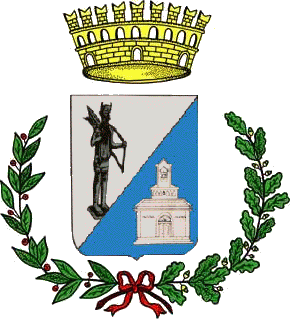 Comune di Uta  Città Metropolitana di CagliariPiazza S'Olivariu - 09010 Uta (CA)
Telefono +39 07096660201  |  Fax +39 07096660217
Sito istituzionale: www.comune.uta.ca.itDECRETO N. 6 DEL 03/11/2020OGGETTO: Nomina Assessori Comunali e Vice SindacoIL SINDACOVISTO l’art. 46, comma 2, del D. Lgs. 267/2000, il quale stabilisce che il Sindaco nomina, nel rispetto del principio di pari opportunità tra donne e uomini, garantendo la presenza di entrambi i sessi, i componenti della giunta, tra cui un vicesindaco, e ne dà comunicazione al consiglio nella prima seduta successiva alla elezione;VISTO l’art. 1, comma 2, della legge regionale 22.02.2012, n.4,  il quale stabilisce che nei comuni della Sardegna il numero degli assessori comunali non è superiore a un quarto, arrotondato all'unità superiore, del numero dei consiglieri comunali, computando a tal fine il sindaco;VISTO l’art. 1, commi 137 e 145, della legge 07.04.2014, n. 56, recanti disposizioni al fine di assicurare la rappresentanza di genere nelle giunte dei comuni con popolazione superiore a 3.000 abitanti;DATO ATTO che, il numero di assessori del Comune di Uta non può essere superiore a cinque e che nessuno dei due sessi può essere rappresentato in misura minore al quaranta per cento, arrotondato aritmeticamente;VISTO l’articolo 20, commi 1 e 2, dello Statuto Comunale;NOMINAQuali componenti la Giunta Comunale i Signori:Sig.ra Mua Michela nata a Cagliari il 17/12/1976,  con delega in materia di: Lavori Pubblici, Urbanistica, Protezione civile e Datore di lavoro, Servizi Cimiteriali;Sig. Onali Andrea, nato a Cagliari il 02/02/1971, con delega in materia di:  Sport, Cultura, Biblioteca, Promozione del Turismo, Efficientamento energetico, Mobilità interna; Sig.ra Manca Marta  nata a Cagliari il 04/06/1982, con delega in materia di: Pubblica 	Istruzione, ludoteca, Politiche giovanili, politiche per la terza età.Sig. Pinna Emanuele, nato a Seriate (BG) il 10/04/1980, con delega in materia di: Attività Produttive, Patrimonio, Suape, Servizio igiene Urbana, Viabilità urbana, Servizi tecnologici, Sponsorizzazioni in favore del Comune;Sig.ra Meloni Eleonora nata a Cagliari il 07/01/1981, con delega in materia di : Servizi e politiche di inclusione Sociale e Servizi alla persona, promozione attività di prevenzione sanitaria, politiche per la famiglia e per i nuovi residenti, politiche abitative.ATTRIBUISCEla carica di Vicesindaco all’Assessore Michela Mua sopra generalizzata.Il presente Decreto sarà  comunicato al Consiglio comunale nella prima seduta successiva alla elezione, ai sensi del comma 2 dell’articolo 46 del decreto legislativo 18 agosto 2000 n. 267.Uta, lì 03 novembre 2020									   IL SINDACO									Giacomo PorcuPER ACCETTAZIONE:Mua Michela           ____________________Onali Andrea 	____________________Manca Marta  	_____________________Pinna Emanuele	_____________________Meloni Eleonora 	_____________________